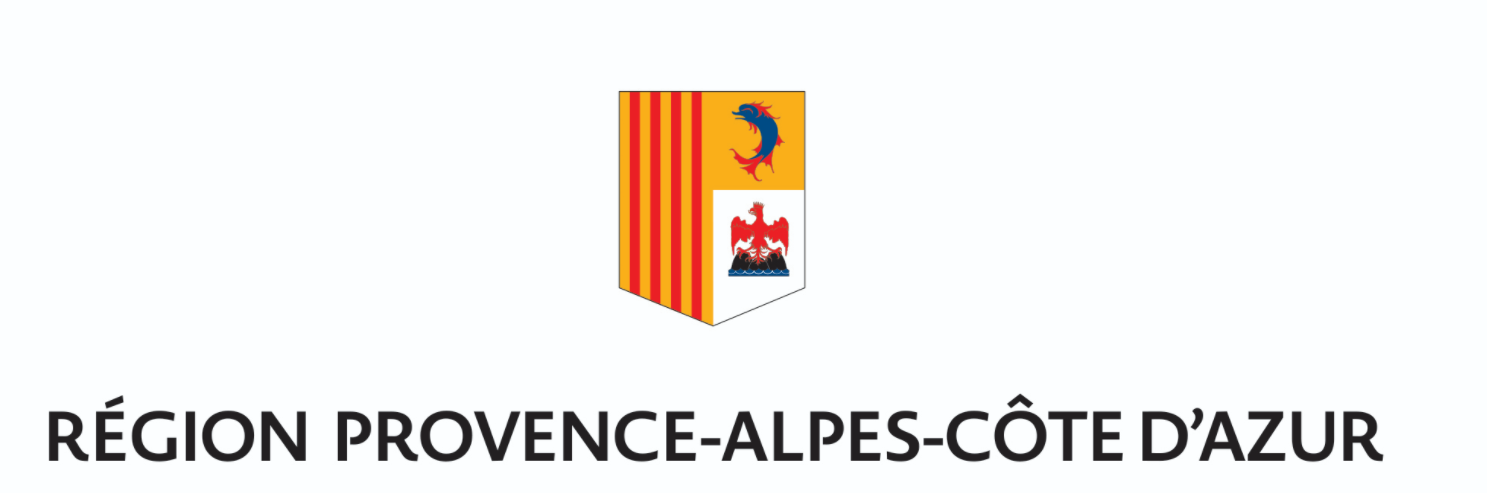 ORGANISMES PUBLICSDOSSIER DE DEMANDE DE SUBVENTION D’UN PROJET D’INVESTISSEMENTVous trouverez dans ce document toutes les informations nécessaires à la constitution de votre dossier de demande de subvention : des informations pratiques, des fiches modèles ainsi que la liste des pièces à joindre à l’appui de votre demandePour toute information, le Service des subventions se tient à votre disposition au 04 91 57 54 80 ou par mail à l'adresse suivante : subventionsenligne-contact@maregionsud.frLorsque, pour des raisons techniques, le Portail des subventions ne fonctionne pas ou lorsque le porteur de projet considère ses ressources informatiques comme insuffisantes pour cette démarche, le dossier peut, à titre exceptionnel et dérogatoire, être déposé à l’accueil de l’Hôtel de Région ou adressé par courrier à :Monsieur le Président du Conseil régional Provence-Alpes-Côte d’AzurHôtel de RégionDirection des Finances et du Contrôle de GestionService des Subventions27, Place Jules-Guesde13481 Marseille Cedex 20Cette possibilité est soumise à une validation préalable obtenue en envoyant un mail (objet du mail « Demande de dépôt de demande de subvention non dématérialisé ») à l’adresse suivante : Subventionsenligne-contact@maregionsud.fr.Informations pratiquesQu’est-ce que le dossier de demande de subvention ?Ce dossier doit être utilisé par tout organisme public sollicitant une subvention d’investissement de la Région. Cette dernière permet d’enrichir son patrimoine, par une inscription à son bilan.Le dossier comporte 4 fiches :Fiche n° 1 : Présentation de votre organismeFiche n° 2 : Lettre de demande de subvention et attestation sur l’honneurFiches n° 3.1 et 3.2 : Description et plan de financement du projet d’investissementFiche n° 4 : Pièces à joindrePour plus d’information sur les subventions régionales, consultez les fiches thématiques à votre disposition sur le site www.maregionsud.fr onglet subventions.Nom de l’organisme : ................................................................................................................................................Objet de la demande : .................................................................................................................................................FICHE 1PRÉSENTATION DE VOTRE ORGANISMEIdentification de l’organismeNom de votre organisme : ......................................................................................................................................................................................................Sigle :......................................................................................................................................................................................................Objet :......................................................................................................................................................................................................Adresse de son siège social :............................................................................................................................................................................................................................................................................................................................................................................................................Code postal : .......................................   Commune : ....................................................................................................................Téléphone : ..........................................................................  Télécopie : ....................................................................................Courriel : ......................................................................................................................................................................................Adresse site internet : .......................................................................................................................................................... Numéro SIRET (1) : ..........................................................................................................................................................................(1) Si vous ne disposez pas de numéro de SIRET, vous pouvez dès maintenant en faire la demande auprès de la Direction régionale de l’INSEE (17, rue Menpenti – 13387 Marseille cedex 10 – Tél. 04 91 17 57 57). Cette démarche est gratuite.Identification du représentant légal de l’organisme.Nom : ............................................................................................................................................................................................Prénom : .......................................................................................................................................................................................Fonction : .....................................................................................................................................................................................Téléphone : .......................................................... Courriel : ........................................................................................................Identification de la personne chargée du dossier de subvention.Nom : ..........................................................................................................................................................................................Prénom : ......................................................................................................................................................................................Fonction : .....................................................................................................................................................................................Téléphone : .......................................................... Courriel : ........................................................................................................   J’accepte de recevoir de la Région des invitations, des informations et des publications     Par courriel    Le mail est le moyen le plus économique et écologique pour vous contacter    SMS                 Le SMS est le moyen le plus direct et le plus rapide de vous contacter en cas d’évènement important FICHE 2LETTRE DE DEMANDE DE SUBVENTION 
ET ATTESTATION SUR L’HONNEURCette fiche doit obligatoirement être remplie pour toutes les demandes (initiale ou renouvellement) et quel que soit le montant de la subvention sollicitée. Si le signataire n’est pas le représentant légal de l’organisme, merci de joindre la délégation de signature lui permettant d’engager celui-ci.Je soussigné(e), .............................................................................................................................. (nom et prénom) représentant(e) légal(e) de l’organisme, ...................................................................................................................certifie exactes et sincères les informations du présent dossier, notamment la mention de l’ensemble des demandes de subventions introduites auprès d’autres financeurs,  ainsi que l’approbation du budget par l’organe délibérant ;demande une subvention de : …………………… € (euros) pour la réalisation du projet suivant : ....................................................................................................................................................................................certifie être soumis au régime de TVA suivant : .…………………..……………………………………………………..…………..……………s’engage à respecter les dispositions du règlement financier et de ses annexes. À cet effet, la Région peut se faire communiquer sur simple demande tout acte, contrat, facture ou document attestant de la bonne exécution de l’opération et faire procéder par ses services à toute vérification sur pièce ou sur place ;s’engage à informer la Région dès notification de subventions concernant le projet pour lequel la présente demande est déposée ;prend acte du fait qu’en cas de non-respect de ces règles, je m’expose au remboursement des sommes versées par la Région ;atteste ne pas avoir débuté le projet pour lequel cette demande est présentée.Fait, le ............................................ à .........................................................                                  Signature* * Signature obligatoire uniquement dans le cas d’un dépôt papierAttentionToute fausse déclaration est passible de peines d’emprisonnement et d’amendes prévues par les articles 441-6 et 441-7 
du code pénal. Le droit d’accès aux informations prévues par la loi n° 78-17 du 6 janvier 1978 relative à l’informatique, aux fichiers et aux libertés s’exerce auprès du service ou de l’Établissement auprès duquel vous avez déposé votre dossier.Nom de l’organisme :.................................................................................................................................................Objet de la demande :.................................................................................................................................................FICHE 3.1DESCRIPTION DU PROJET D’INVESTISSEMENTIntitulé du projet :...........................................................................................................................................................................................................................................................................................................................................................................................................Cette demande concerne un Appel à Projet :		oui 		non Présentation du projet :Date prévisionnelle de début de réalisation  ..... / ..... / .....       Durée prévue en mois : ...........Quels sont les objectifs du projet ?............................................................................................................................................................................................................................................................................................................................................................................................................……………………………………………………………………………………………………………………………………………………………………………………………….Quel en est le contenu ? et éventuellement qui est chargé de la réalisation ?............................................................................................................................................................................................................................................................................................................................................................................................................ ......................................................................................................................................................................................................Quelles seront les conditions d’utilisation de cet investissement et combien de personnes en seront bénéficiaires (nature et nombre) ?............................................................................................................................................................................................................................................................................................................................................................................................................Quel est le lieu (ou quels sont les lieux) de réalisation du projet ?............................................................................................................................................................................................................................................................................................................................................................................................................Dans le cas de l’acquisition de biens immeubles ou la réalisation de travaux : Quel est le calendrier prévu de réalisation ?............................................................................................................................................................................................................................................................................................................................................................................................................……………………………………………………………………………………………………………………………………………………………………………………………….Dans le cas de réalisation de travaux, merci de préciser la situation juridique des biens concernés par les travaux (si l’organisme est locataire, joindre l’autorisation de réalisation des travaux)............................................................................................................................................................................................................................................................................................................................................................................................................……………………………………………………………………………………………………………………………………………………………………………………………….Veuillez indiquer toute indication complémentaire qui vous semblerait pertinente : ........................................................................................................................................................................................................................................................................................................................................................................................................................................................................................................................................................................................................................................................................................................................................................................................................................…………………………………………………………………………………………………………………………………………………………………………….…………………… Nom de l’organisme :.................................................................................................................................................Objet de la demande :.................................................................................................................................................FICHE 3.2 FICHE 4PIÈCES À JOINDRE À VOTRE DOSSIERLe numéro de SIRET de l’organisme, si le tiers n’a jamais demandé de subvention ; Le relevé d’identité bancaire ou postal de l’organisme en conformité avec les actes et documents justifiant de l’existence juridique de l’organisme. Celui-ci devra être apposé sur le papier en-tête de l’organisme et/ou avec le tampon de l’organisme ;Une lettre de demande de subvention datée et signée par la personne dûment habilitée à engager l’organisme précisant l’objet de la demande et le montant sollicité accompagnée de la délibération de l'organe délibérant décidant de la réalisation du projet, prévoyant son financement et sollicitant l'aide régionale,OuUne décision datée et signée de l’exécutif précisant l’objet de la demande et le montant sollicité, accompagnée de la délibération de l'organe délibérant accordant délégation permanente à l’exécutif pour demander des subventions.Pour les subventions d'investissement portant sur l'équipement : les devis ou factures pro-forma des équipements. Pour les subventions d'investissement portant sur la réalisation de travaux et éventuellement d’études : 	Une note détaillée permettant de préciser la situation juridique des terrains ou immeubles concernés par les travaux, les modalités de réalisation (maîtrise d'ouvrage assurée par les services techniques de la collectivité, recours à une maîtrise d'œuvre ou à une maîtrise d'ouvrage déléguée) et éventuellement le champ de l’étude ; 	Coût estimatif des travaux par postes de dépenses (Devis, Dossier de Consultation des Entreprises (DCE) ou Décomposition du prix global et forfaitaire (DPGF)) ; 	Le plan de situation ; 	Le plan de masse ou le plan général des travaux. Pour les subventions d'investissement portant sur des acquisitions foncières : 	La délibération de l'organe délibérant, antérieure au titre de propriété : -	décidant de l'acquisition avec mention des références cadastrales (enregistrées aux hypothèques) et du prix d'acquisition ; -	précisant la nature du projet d'équipement ; nombre de logements ainsi que le type de conventionnement envisagé avec l’Etat (PLAI, PLUS, PALULOS) et le plan de financement prévisionnel ; -	sollicitant l'aide régionale ; 	Les pièces relatives à la procédure d'acquisition : -	dans le cas d'une acquisition amiable : •	la promesse de vente ou la lettre d'offre de vente ; •	l’avis du service des Domaines pour tout projet d'acquisition égal ou supérieur à 180 000 euros ; -	dans le cas d'une acquisition réalisée par expropriation : •	la délibération décidant d'engager la procédure ; •	le jugement fixant les indemnités d'expropriation ; •	le certificat de non appel ; •	l’ordonnance d’expropriation ; 	Le plan de situation, plan parcellaire et extrait de la matrice cadastrale ; 	L’extrait des documents d'urbanisme approuvé autorisant le projet concernant les parcelles objet de l’acquisition (plan de zonage et règlement) ;	Une note d'opportunité sur le projet d'aménagement envisagé, programme technique sommaire, coût et plan de financement ;	L'acte d'engagement de respecter les conditions de subventionnement régional (modèle disponible sur le site de la Région).Hôtel de Région27, Place Jules-Guesde13481 Marseille Cedex 20Tél. 04 91 57 54 80(du lundi au vendredi de 8h30 à 12h30 et de 13h30 à 17h30)u par mail à l'adresse suivante : subventionsenligne-contact@maregionsud.frmaregionsud.frPLAN DE FINANCEMENT DU PROJET D’INVESTISSEMENTPLAN DE FINANCEMENT DU PROJET D’INVESTISSEMENTPLAN DE FINANCEMENT DU PROJET D’INVESTISSEMENTPLAN DE FINANCEMENT DU PROJET D’INVESTISSEMENTExercice 20………L'organisme sollicite une subvention de ………….……. €   □HT □ TTC  L'organisme sollicite une subvention de ………….……. €   □HT □ TTC  L'organisme sollicite une subvention de ………….……. €   □HT □ TTC  L'organisme sollicite une subvention de ………….……. €   □HT □ TTC  L'organisme sollicite une subvention de ………….……. €   □HT □ TTC  L'organisme sollicite une subvention de ………….……. €   □HT □ TTC  (1) Ne pas indiquer les centimes d'euroDépenses prévisionnelles □ HT □TTCMontant(1)Ressources prévisionnellesMontant(1)Immobilisations incorporellesAides publiquesÉtudesUnion européenne : Concessions et droits similaires, licences, logicielsÉtat : précisez le(s) ministère(s) sollicité(s)Autres immobilisations incorporellesImmobilisations corporellesTerrainsRégion(s)Agencements et aménagements de terrains Constructions (bâtiments, installations générales, agencements, de constructions, …….)Agencements et aménagements de terrains Constructions (bâtiments, installations générales, agencements, de constructions, …….)Département(s)Agencements et aménagements de terrains Constructions (bâtiments, installations générales, agencements, de constructions, …….)Construction sur sol d'autruiMatérielAutres immobilisations corporellesCommune(s) ou groupement(s) de communes : AutofinancementFonds propresEmprunts (à détailler)Crédit-bailAutres (à détailler)Autres (à détailler)TOTAL DES CHARGES PREVISIONNELLESTOTAL DES RESSOURCES PREVISIONNELLES